DSWD DROMIC Report #31 on Typhoon “ULYSSES”as of 26 November 2020, 6AMSituation OverviewOn 08 November 2020, Tropical Depression “Ulysses” entered the Philippine Area of Responsibility (PAR) and became a Tropical Storm on 10 November 2020 as it continued to move northwestward. On 11 November 2020, it further intensified into a Typhoon and the center of its eye made landfall in the vicinity of Patnanungan, Quezon. Typhoon “Ulysses” slightly weakened on 12 November 2020 as it moved westward over the West Philippine Sea. On 13 November 2020, Typhoon “Ulysses” re-intensified and exited PAR. Source: DOST-PAGASA Severe Weather BulletinStatus of Affected Families / PersonsA total of 1,086,016 families or 4,431,879 persons were affected in 6,834 barangays in Regions NCR, I, II, III, CALABARZON, MIMAROPA, V and CAR (see Table 1).Table 1. Number of Affected Families / Persons Note: Ongoing assessment and validation being conducted. Source: DSWD-FOs NCR, I, II, III, CALABARZON, MIMAROPA, V and CARStatus of Displaced Families / PersonsInside Evacuation CentersThere are 25,093 families or 102,202 persons currently taking temporary shelter in 439 evacuation centers in Regions NCR, II, III, CALABARZON, V and CAR (see Table 2).Table 2. Number of Displaced Families / Persons Inside Evacuation CentersNote: Ongoing assessment and validation being conducted. Source: DSWD-FOs NCR, I, II, III, CALABARZON, MIMAROPA, V and CAROutside Evacuation CentersThere are 16,459 families or 74,181 persons currently staying with their relatives and/or friends in Regions II, III, CALABARZON, V and CAR (see Table 3).Table 3. Number of Displaced Families / Persons Outside Evacuation CentersNote: Ongoing assessment and validation being conducted.Source: DSWD-FOs I, II, III, CALABARZON, V and CARDamaged Houses There are 126,162 damaged houses; of which, 17,060 are totally damaged and 109,102 are partially damaged (see Table 4).Table 4. Number of Damaged HousesNote: Ongoing assessment and validation being conducted.Source: DSWD-FOs I, II, III, CALABARZON, V, and CARAssistance provided A total of ₱148,043,150.91 worth of assistance was provided to the affected families; of which, ₱98,390,499.43 from DSWD, ₱46,087,561.48 from LGUs, ₱728,492.00 from NGOs and ₱2,836,598.00 from Private Partners (see Table 5).Table 5. Cost of Assistance Provided to Affected Families / PersonsNote: The changes in the figures particularly in the municipalities of Goa and Libmanan, Camarines Sur is based on the validated data submitted by the DSWD-FO VSource: DSWD-FOs NCR, I, II, III, V and CARDSWD DISASTER RESPONSE INFORMATION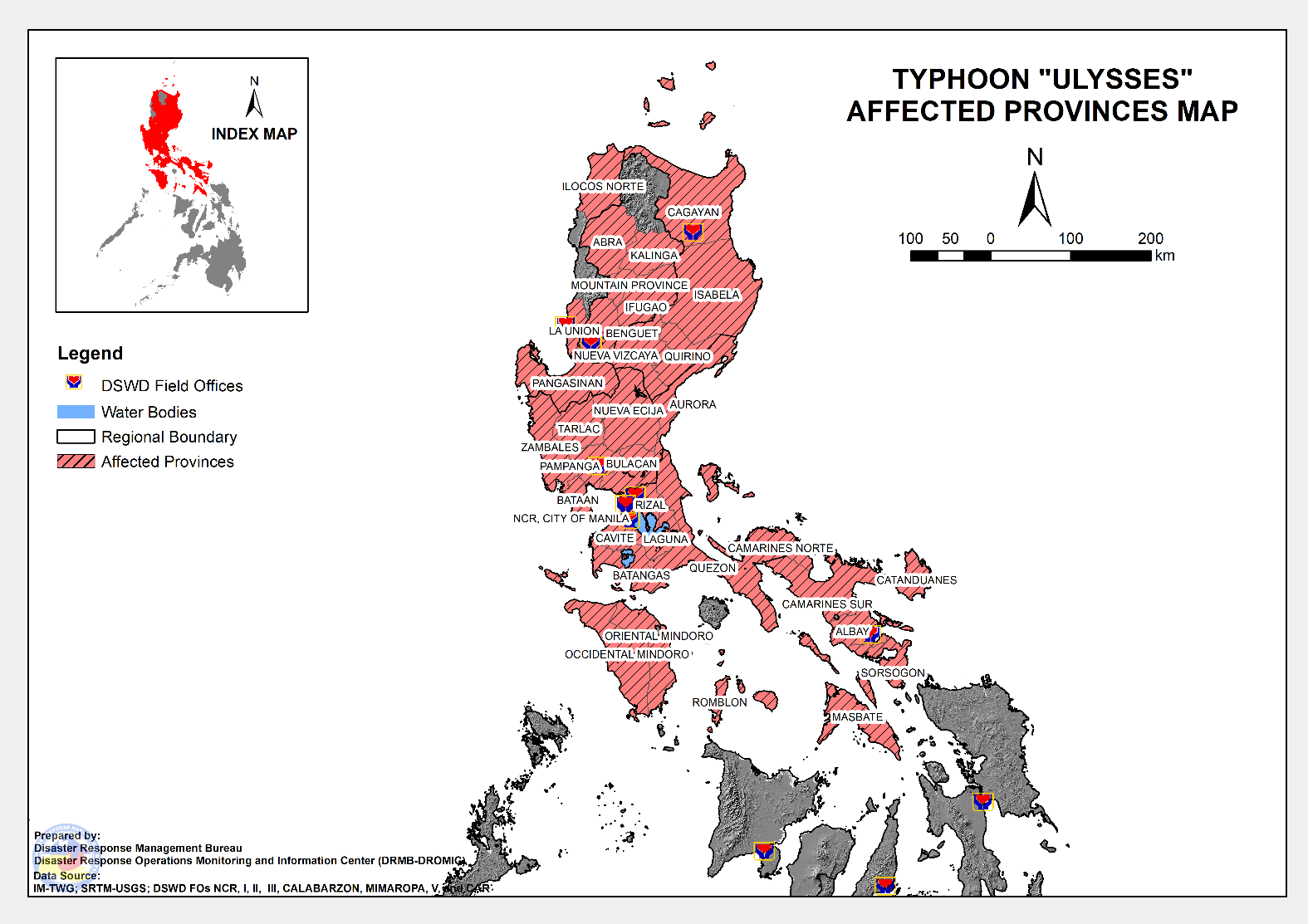 Status of Prepositioned Resources: Stockpile and Standby FundsThe DSWD Central Office (CO), Field Offices (FOs), and National Resource Operations Center (NROC) have stockpiles and standby funds amounting to ₱1,125,503,133.86 with breakdown as follows (see Table 2):Standby FundsA total of ₱570,554,348.45 standby funds in the CO and FOs. Of the said amount, ₱532,263,804.19 is the available Quick Response Fund (QRF) in the CO.StockpilesA total of 192,760 family food packs (FFPs) amounting to ₱91,317,154.01, other food items amounting to ₱179,293,288.45 and non-food items (FNIs) amounting to ₱284,338,342.95 are available.Table 2. Available Stockpiles and Standby Funds Note: The Inventory Summary is as of 26 November 2020, 12MN.Source: DRMB and NRLMBSituational ReportsDSWD-DRMBDSWD-NRLMBDSWD-FO NCRDSWD-FO CARDSWD-FO IDSWD-FO IIDSWD-FO IIIDSWD-FO CALABARZONDSWD-FO MIMAROPADSWD-FO VDSWD-FO VIDSWD-FO VIII*****The Disaster Response Operations Monitoring and Information Center (DROMIC) of the DSWD-DRMB is closely monitoring the effects of Typhoon “Ulysses” and is coordinating with the concerned DSWD Field Offices for any significant updates.Prepared by:							JOANNA CAMILLE R. JACINTOJEM ERIC F. FAMORCANCLARRIE MAE A. CASTILLORODEL V. CABADDUReleasing Officer		PHOTO DOCUMENTATION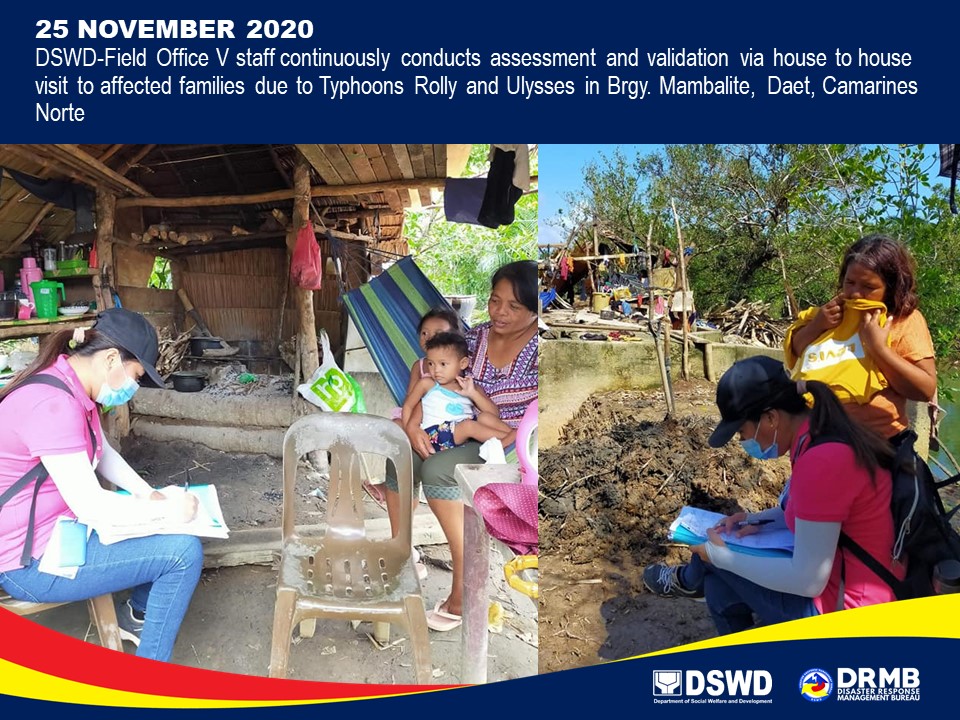 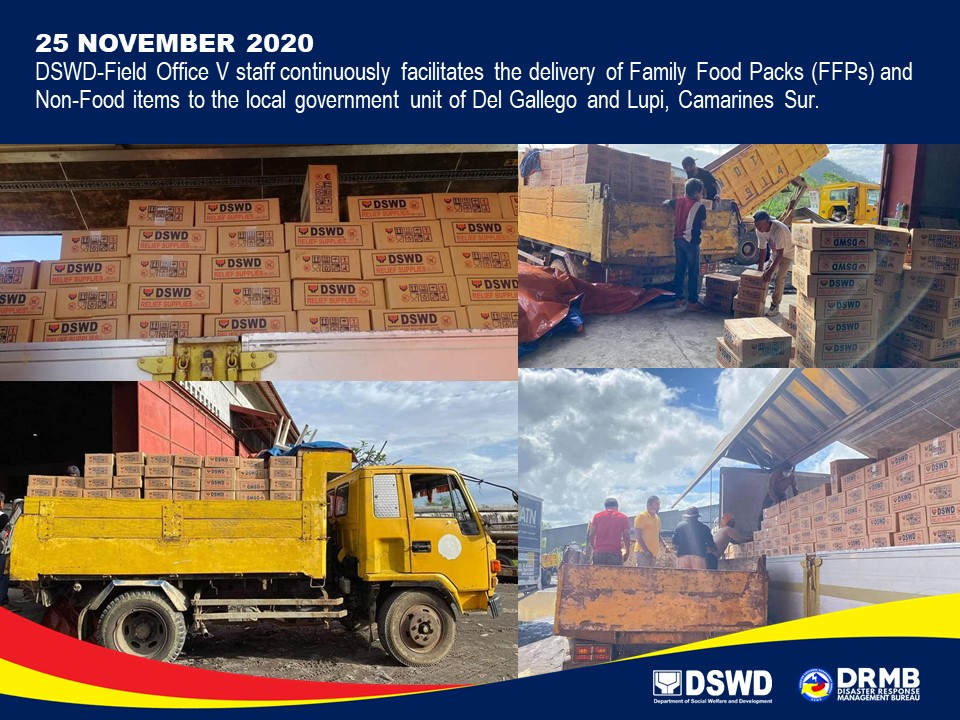 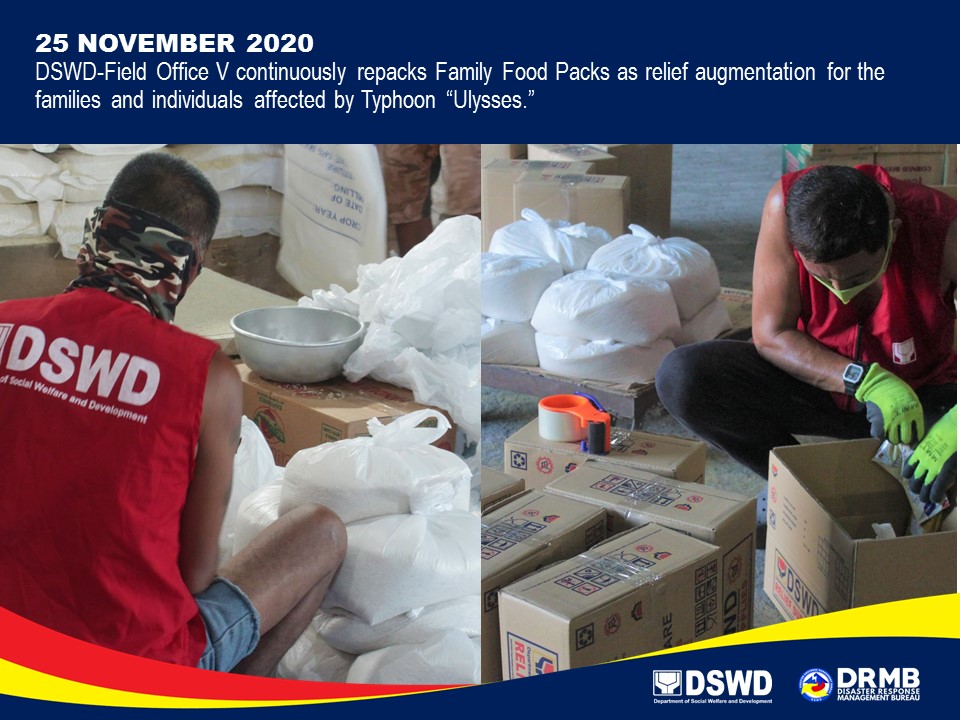 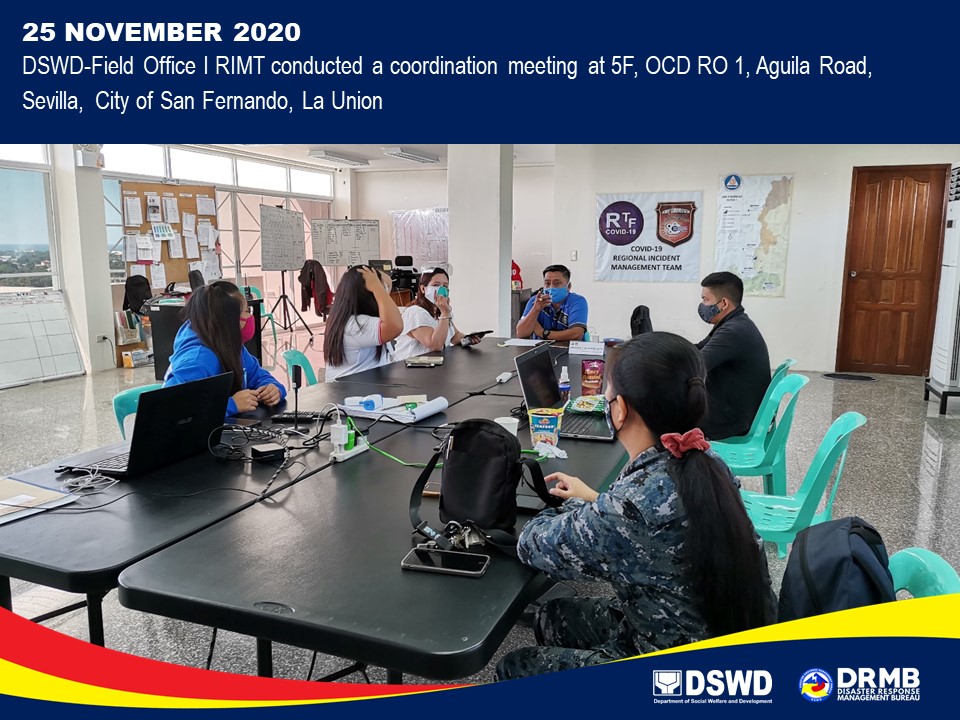 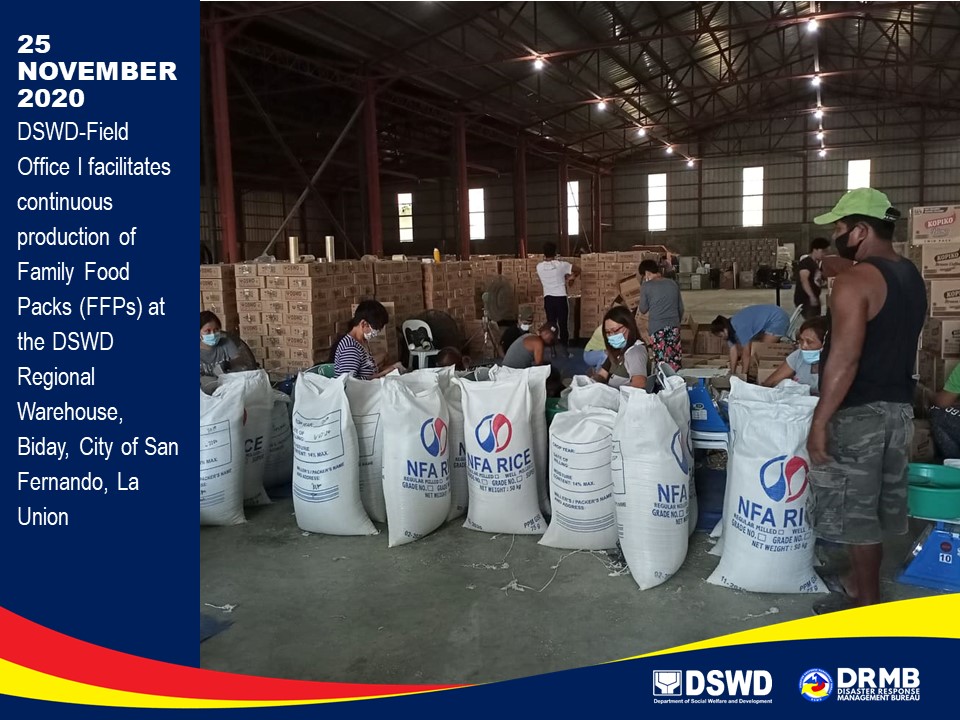 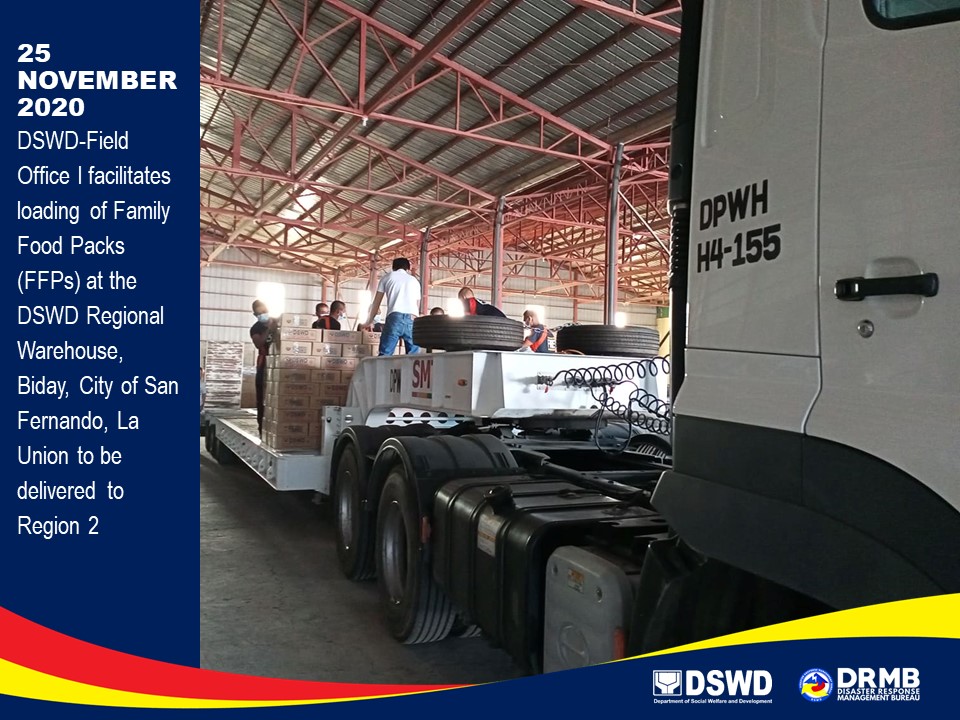 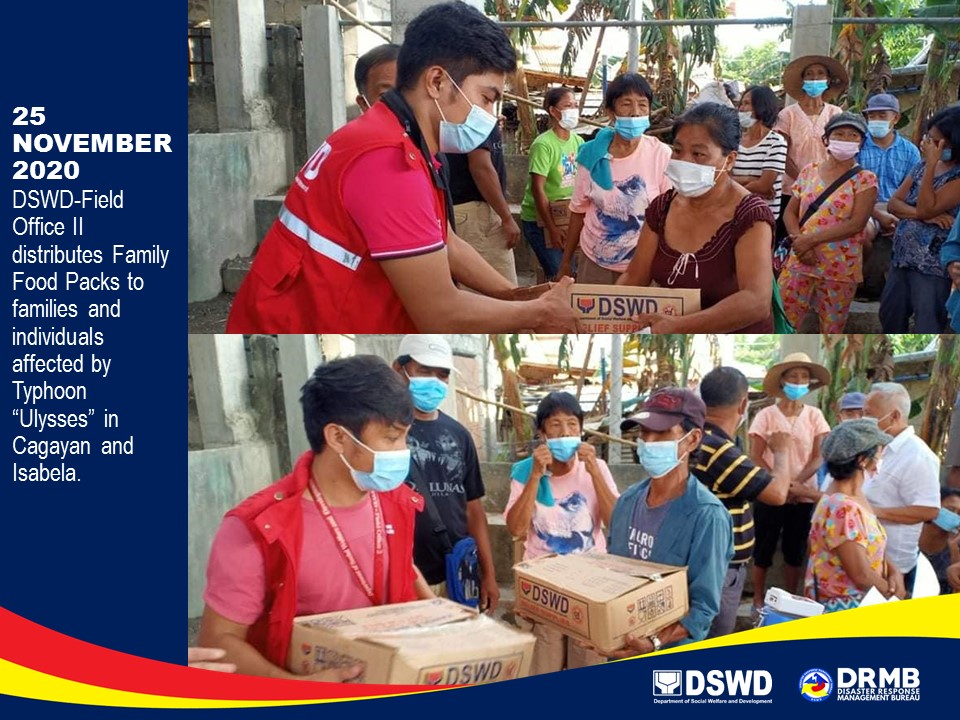 REGION / PROVINCE / MUNICIPALITYREGION / PROVINCE / MUNICIPALITYNUMBER OF AFFECTEDNUMBER OF AFFECTEDNUMBER OF AFFECTEDREGION / PROVINCE / MUNICIPALITYREGION / PROVINCE / MUNICIPALITYBarangaysFamiliesPersonsGRAND TOTALGRAND TOTAL6,8341,086,0164,431,879NCRNCR18813,13354,536Caloocan CityCaloocan City23243926Las PinasLas Pinas278259Makati CityMakati City470260Malabon CityMalabon City11186763Mandaluyong CityMandaluyong City53081232Manila CityManila City1612054887Marikina cityMarikina city16467221210Muntinlupa CityMuntinlupa City816536657NavotasNavotas147702974Paranaque CityParanaque City103041290Paranaque CityParanaque City11110365Pasig CityPasig City48513350PaterosPateros4120439Taguig CityTaguig City277703070Quezon CityQuezon City39093600San Juan CitySan Juan City9112427Valenzuela CityValenzuela City217722827REGION IREGION I16211,44554,873Ilocos NorteIlocos Norte151,4155,659Pagudpud1514155659La UnionLa Union72161Luna72161PangasinanPangasinan14010,00949,153Aguilar126CITY OF ALAMINOS5105374Alcala2523Balungao1795472Bani4513Basista115Bautista12277902Bayambang11671Binalonan4519Bolinao235,15925,795Calasiao1320Dagupan City633285Infanta152221Labrador41041Laoac2317LINGAYEN (Capital)330134Mabini52169Malasiqui115Manaoag128Rosales2621San Fabian1830San Jacinto1736San Manuel11127San Quintin1046194Santa Maria111Sison12347Sual272282Tayug116Urbiztondo213,99619,980CITY OF URDANETA41247Villasis112REGION IIREGION II1,078236,709847,388CagayanCagayan488117,555426,665Abulug4154503Alcala246,56519,011Allacapan181,1664,050Amulung389,11127,346Aparri216,81224,867Baggao397,65226,082Ballesteros636137Buguey161,4426,619Camalaniugan272,42610,226Claveria415,76522,253Enrile197,79135,148Gattaran392,99810,265Iguig161,9049,088Lal-lo223,11910,310Lasam241,9819,249Pamplona126041,962Peñablanca153,07614,761Piat43184Rizal7118374Sanchez-Mira75761,939Santa Praxedes763194Santa Teresita3186779Santo Niño (Faire)183,46512,830Solana155,60225,503Tuguegarao City (capital)4644,912153,085IsabelaIsabela419113,303398,387Alicia168553,212Angadanan464148Aurora5176840Benito Soliven41,7433,498Burgos4260858Cabagan2615,84955,431Cabatuan485272City of Cauayan348,63140,877Cordon187612,421Delfin Albano (Magsaysay)163,41913,461Dinapigue469257Echague128342,320Gamu9260926Ilagan (capital)6141,457135,042Jones469210Maconacon783202Mallig223115Naguilian71,1384,280Palanan471229Quezon1411Quirino1109310Ramon73211,192Reina Mercedes143,34011,022Roxas81,1815,563San Agustin752181San Guillermo31657San Isidro8249844San Mariano177572,403San Mateo22177San Pablo341126Santa Maria207,78526,819City of Santiago274,91424,345Santo Tomas257,48924,026Tumauini3511,17736,812Nueva VizcayaNueva Vizcaya1193,69115,962Alfonso Castaneda68673,462Ambaguio851260Aritao13123461Bagabag164981,920Bambang7125501Bayombong (capital)191,4437,175Diadi647207Dupax del Norte630106Dupax del Sur9172671Kasibu843147Kayapa61155Quezon327141Santa Fe2936Solano9238801Villaverde1719QuirinoQuirino522,1606,374Cabarroguis (capital)8243781Diffun21444Maddela23251983Nagtipunan141,6304,481Saguday52285REGION IIIREGION III1,851497,8212,177,400AuroraAurora11517,93058,609Baler (capital)98,96529,582Casiguran199122,958Dilasag41,4204,757Dinalungan89052,803Dingalan102,2086,863Dipaculao237541,941Maria Aurora265321,924San Luis162,2347,781BataanBataan542,86112,295Abucay366276City of Balanga (capital)9126477Dinalupihan11870Hermosa11,4306,479Limay6212998Mariveles4135575Morong240116Orani6122517Orion75452,090Pilar739145Samal8128552BulacanBulacan435314,8141,472,130Angat1613,60054,400Balagtas (Bigaa)915,29371,158Baliuag2736,644196,475Bocaue1926,559132,795Bulacan1912,06039,037Bustos142,3029,208Calumpit2938,903130,264Doña Remedios Trinidad81,722640Guiguinto117,1893,145Hagonoy1529,260146,300City of Malolos (capital)5123,77495,096Marilao1633,143245,237City of Meycauayan34271,464Norzagaray82,3078,395Obando10171617Pandi91,6648,320Paombong122,87114,355Plaridel191,81610,390Pulilan1011,09748,636San Ildefonso3627,740110,960City of San Jose del Monte17161693San Miguel4918,047108,618San Rafael164,62623,130Santa Maria123,43812,797Nueva EcijaNueva Ecija51349,318209,157Aliaga261,5435,975Bongabon10185889Cabanatuan City4611,20854,022Cabiao231,9137,759Carranglan84781,867City of Gapan231,5918,670Cuyapo101984Gabaldon (Bitulok & Sabani)10278852General Mamerto Natividad443178General Tinio (Papaya)134881,985Guimba33205744Jaen2715,06960,590Laur4106334Licab117223,001Llanera213961,748Lupao1541185Palayan City (capital)195752,136Pantabangan10125771Peñaranda73511,142Quezon16216879Rizal266352,596San Antonio165,66422,957San Isidro71,5605,852San Jose City19182720San Leonardo73,60613,476Santa Rosa8111486Santo Domingo13165850Science City of Muñoz11123465Talavera517453,111Zaragoza199754,833PampangaPampanga306103,511386,929Angeles City4104387Apalit1213,73153,835Arayat306,04128,003Bacolor46223,336Candaba2919,26376,166Floridablanca1253252Guagua93,57616,814Lubao91,0774,211Mabalacat368251Macabebe17235834Magalang356236Masantol2613,83666,245Mexico205192,554Minalin152,6098,180Porac222431,176City of San Fernando (capital)229,86449,135San Luis175,34822,661San Simon1422,63137,107Santa Ana141,3496,509Santa Rita589461Santo Tomas71,9407,379Sasmuan (Sexmoan)122571,197TarlacTarlac3848,49134,973Anao1247163Bamban152441,065Camiling488273,332Capas201,8488,257Concepcion19154771Gerona441,0123,838La Paz243431,460Mayantoc1767234Moncada21193611Paniqui23184606Pura154071,737Ramos105001,890San Clemente8103454San Jose9130569San Manuel15148631Santa Ignacia243961,658City of Tarlac (capital)346092,786Victoria261,2794,911ZambalesZambales448963,307Botolan3135676Cabangan2515Candelaria692288Castillejos546138Olongapo City260195Palauig52797San Antonio21150San Marcelino3843San Narciso11139Santa Cruz134621,632Subic239134CALABARZONCALABARZON1,684107,044433,947BatangasBatangas2273,53413,395Alitagtag10157598Balayan665212Balete5163556Batangas City (capital)108653,073Bauan192461,046Calaca133131,176Calatagan4102389Cuenca641168Ibaan51658Laurel13206771Lemery7138550Lian21647Lipa City748219Lobo10129469Mabini223108Malvar2210Mataas Na Kahoy4847Nasugbu1540186Padre Garcia31987Rosario13198San Jose11665San Juan1187340San Luis252152San Nicolas31890San Pascual51972Santa Teresita12130577Santo Tomas1169322Taal4112383Talisay369262City of Tanauan202781,034Taysan740155Tingloy41675CaviteCavite2043,83014,885Alfonso453197Amadeo657218Bacoor325762,375Carmona10134607Cavite City189023,337Dasmariñas855171Gen. Mariano Alvarez863425General Emilio Aguinaldo2314General Trias696393Imus203611,368Indang11962Kawit11170702Maragondon728111Mendez (MENDEZ-NUÑEZ)541139Naic797409Noveleta3140499Rosario856205Silang12175708Tagaytay City18213791Tanza9159570Ternate83231,066Trece Martires City (capital)1109518LagunaLaguna30015,44558,178Alaminos458203Bay137352,798Biñan191,8337,563Cabuyao93831,388City of Calamba374,00414,522Calauan362,7499,913Cavinti11558Famy982308Kalayaan3140375Liliw16200728Los Baños132991,189Luisiana81561Lumban561221Mabitac9124435Magdalena862214Paete4142483Pagsanjan52997Pakil4104483Pangil354170Pila1187297Rizal41681San Pablo City203051,147San Pedro73561,598Santa Cruz (capital)131,4795,475Santa Maria852181City of Santa Rosa131,2475,262Siniloan10248942Victoria85661,986QuezonQuezon82155,450214,489Agdangan1083346Alabat125872,083Atimonan249142,985Buenavista292,0848,646Burdeos133,08612,104Calauag422,81310,169Candelaria12210721Catanauan344,78223,057Dolores152741,085General Luna261,4295,112General Nakar132,2709,698Guinayangan221,3766,581Gumaca473,36510,778Infanta363,42815,986Jomalig55111,828Lopez482,6519,481Lucban1157240Lucena City (capital)261,1954,938Macalelon231,2404,556Mauban269033,380Mulanay232,5149,186Padre Burgos192,5968,289Pagbilao241,2574,039Panukulan132,2087,952Patnanungan67252,738Perez146492,205Pitogo362,2997,194Plaridel84121,306Polillo182,62912,450Quezon207432,458Real199943,544Sampaloc14224789San Andres55061,622San Antonio164261,824San Francisco (Aurora)1124456San Narciso158954,515Sariaya251,1773,520Tagkawayan176492,211City of Tayabas2197369Tiaong196022,214Unisan144661,834RizalRizal13228,785133,000Angono72,3329,284City of Antipolo124241,785Baras104,05918,945Binangonan173451,532Cainta61,6826,786Cardona16243905Jala-Jala732145Morong462211Pililla8249781Rodriguez (Montalban)815,09273,350San Mateo132,27910,380Tanay151,0214,717Taytay58933,926Teresa472253REGION MIMAROPAREGION MIMAROPA902,2558,683Occidental MindoroOccidental Mindoro411,1874,599Lubang33685Magsaysay9223771Paluan52278Rizal21135Sablayan125022,019San Jose103931,611Oriental MindoroOriental Mindoro381,0013,792Baco32299Bongabong13071Bulalacao (San Pedro)4135444City of Calapan (capital)133581,237Mansalay5142657Naujan449224Puerto Galera82651,060RomblonRomblon1167292Cajidiocan1314Corcuera1311Looc41688San Agustin32378Santa Fe11363Santa Maria (Imelda)1938REGION VREGION V1,569216,232849,626AlbayAlbay30959,233217,665Bacacay6180863Camalig6319995Daraga (Locsin)153701,404Guinobatan213,24610,771Legazpi City (capital)376,92822,764Libon10212807City of Ligao542,49610,191Malilipot126932,430Malinao6106434Manito91,4666,552Oas237722,778Pio Duran141,3674,009Polangui241,0343,672Rapu-Rapu54001,533Santo Domingo (Libog)114941,575City of Tabaco4738,967146,134Tiwi9183753Camarines NorteCamarines Norte23946,484182,799Basud186662,408Capalonga212,82211,566Daet (capital)251,5334,716Jose Panganiban2711,24643,089Labo332,3098,454Mercedes2611,15950,841Paracale274,18514,176San Lorenzo Ruiz (Imelda)123,45315,193San Vicente92911,075Santa Elena123141,141Talisay157,82627,901Vinzons146802,239Camarines SurCamarines Sur77794,425382,053Province263,11112,611Baao263,11112,611Balatan104501,888Bato337,43826,684Bombon7127536Buhi73821,567Bula3113536Cabusao96432,992Calabanga171,0503,928Camaligan136,21920,836Canaman241,2384,986Caramoan483,83315,141Del Gallego82351,023Gainza8242935Garchitorena142,46310,063Goa274,60521,285Iriga City324,97718,320Lagonoy242,84411,848Libmanan755,23721,328Lupi343,69812,907Magarao134221,709Milaor208,00338,350Minalabac222,46410,161Nabua241,4336,775Naga City265312Ocampo191,3085,496Pamplona1711,09542,597Pasacao53421,328Pili (capital)232,1718,321Presentacion (Parubcan)182,55011,697Ragay224461,797Sagñay4216889San fernando172381,018San Jose239904,008Sipocot452,85111,066Siruma201,8337,237Tigaon194,59420,691Tinambac191,3886,576CatanduanesCatanduanes482,1849,115Bagamanoc1109499Bato5120505Caramoran191,2395,166Panganiban (Payo)216382,607San Miguel278338MasbateMasbate316,35227,390Aroroy114Claveria75022,276Esperanza11995San Jacinto1413San Pascual175,76324,819Uson463183SorsogonSorsogon1657,55430,604Barcelona16144503Bulan143471,360Bulusan236139Casiguran151,0333,565Donsol155392,003Gubat82571,237Irosin11109484Juban341151Magallanes4153659Matnog336163Pilar252,1077,799Prieto Diaz343154Santa Magdalena268300City of Sorsogon (capital)442,64112,087CARCAR2121,3775,426AbraAbra18110416Bucay332102Daguioman2312Lagayan32391Malibcong950201Tineg1210BenguetBenguet734281,546Atok525111Baguio City152595Bakun71746Bokod782252Buguias1065233Itogon567281Kabayan72589Kapangan3310Kibungan577281Mankayan632111Tuba2833Tublay124IfugaoIfugao674551,834Aguinaldo42048Alfonso Lista (Potia)230112Asipulo1077309Banaue13104429Hingyon61147Hungduan31246Kiangan429133Lagawe (capital)91893Lamut21537Mayoyao2714Tinoc12132566KalingaKalinga252381,015Balbalan643175Lubuagan31764Pasil12107521Pinukpuk169244Tanudan213Tinglayan118Mountain ProvinceMountain Province29146615Bontoc (capital)114Natonin61474Sadanga31046Bauko15114468Tadian4723REGION / PROVINCE / MUNICIPALITYREGION / PROVINCE / MUNICIPALITYNUMBER OF EVACUATION CENTERS NUMBER OF EVACUATION CENTERS NUMBER OF DISPLACEDNUMBER OF DISPLACEDNUMBER OF DISPLACEDNUMBER OF DISPLACEDREGION / PROVINCE / MUNICIPALITYREGION / PROVINCE / MUNICIPALITYNUMBER OF EVACUATION CENTERS NUMBER OF EVACUATION CENTERS INSIDE ECsINSIDE ECsINSIDE ECsINSIDE ECsREGION / PROVINCE / MUNICIPALITYREGION / PROVINCE / MUNICIPALITYNUMBER OF EVACUATION CENTERS NUMBER OF EVACUATION CENTERS FamiliesFamiliesPersonsPersonsREGION / PROVINCE / MUNICIPALITYREGION / PROVINCE / MUNICIPALITYCUMNOWCUMNOWCUMNOWGRAND TOTALGRAND TOTAL6,649439173,57325,093675,995102,202NCRNCR2583113,1331,73754,5366,797Caloocan CityCaloocan City24-243-926-Las PinasLas Pinas2-78-259-Makati CityMakati City7-70-260-Malabon CityMalabon City13-186-763-Mandaluyong CityMandaluyong City7-308-1232-Manila CityManila City24-1205-4887-Marikina cityMarikina city30154672497212101788Muntinlupa CityMuntinlupa City2911165348366571939NavotasNavotas15-770-2974-Paranaque CityParanaque City16-304-1290-Paranaque CityParanaque City12-110-365-Pasig CityPasig City5485168533502803PaterosPateros4-120-439-Taguig CityTaguig City32-770-3070-Quezon CityQuezon City91909723600267San Juan CitySan Juan City2-112-427-Valenzuela CityValenzuela City27-772-2827-REGION IREGION I42-381-1,614-Ilocos NorteIlocos Norte1-2-7-Pagudpud1-2-7-PangasinanPangasinan41-379-1,607-Aguilar1-2-6-CITY OF ALAMINOS5-104-367-Bani3-3-7-Basista1-1-5-Bayambang1-16-71-Calasiao1-3-20-Dagupan City7-33-285-Infanta3-52-221-Labrador3-9-36-LINGAYEN (Capital)3-30-134-Mabini2-6-21-Manaoag1-2-8-Rosales1-1-3-San Fabian1-8-30-San Jacinto1-7-36-Sison1-23-47-Sual3-72-282-CITY OF URDANETA3-7-28-REGION IIREGION II45459,67124332,296805CagayanCagayan21333,73514712,607374Abulug2-43-148-Alcala10-328-1,040-Allacapan6-25-82-Amulung23-528-1,531-Aparri3-15-62-Baggao72200121537271Ballesteros4-26-95-Buguey1-3-12-Camalaniugan11-60-250-Claveria16-245-820-Enrile7-44-166-Gattaran15-134-454-Iguig16-358-1,483-Lal-lo10-149-510-Lasam9-177-561-Pamplona5-257-757-Peñablanca8-111-492-Piat1-17-35-Rizal1-7-20-Sanchez-Mira4-56-170-Santa Praxedes5-46-137-Santo Niño (Faire)2-6-21-Solana7-91-373-Tuguegarao City (capital)401809262,851103IsabelaIsabela148-5,043-16,363-Alicia1-5-20-Angadanan4-64-148-Aurora3-61-302-Burgos2-47-140-Cabagan9-297-952-Cabatuan2-85-272-City of Cauayan5-122-534-Cordon5-46-158-Delfin Albano (Magsaysay)8-112-194-Dinapigue6-69-257-Echague13-834-2,320-Gamu4-26-86-Ilagan (capital)31-1,167-3,738-Jones4-62-192-Maconacon2-83-202-Naguilian1-51-194-Palanan2-28-106-Quezon1-4-11-Ramon1-6-23-Reina Mercedes2-1,050-3,662-Roxas3-21-103-San Agustin1-2-5-San Guillermo3-16-57-San Isidro8-138-481-San Mateo2-12-53-San Pablo2-41-126-Santa Maria5-152-637-City of Santiago1-4-14-Santo Tomas6-208-602-Tumauini11-230-774-Nueva VizcayaNueva Vizcaya48-311-1,151-Alfonso Castaneda4-34-148-Ambaguio4-8-85-Aritao4-25-95-Bagabag4-49-114-Bambang5-40-180-Bayombong (capital)7-28-101-Diadi2-4-20-Dupax del Norte3-13-38-Kasibu1-6-18-Kayapa1-1-3-Quezon2-13-75-Santa Fe3-9-36-Solano7-76-227-Villaverde1-5-11-QuirinoQuirino452582962,175431Cabarroguis (capital)10-173-537-Diffun2-14-44-Maddela16-174-702-Nagtipunan12219996807431Saguday5-22-85-REGION IIIREGION III1,0891827,355166107,008620AuroraAurora253-4,784-14,922-Baler (capital)20-364-1,225-Casiguran38-380-1,267-Dilasag7-108-373-Dinalungan8-237-661-Dingalan67-1,884-5,848-Dipaculao56-743-1,920-Maria Aurora13-85-302-San Luis44-983-3,326-BataanBataan87-1,432-5,818-Abucay4-66-276-City of Balanga (capital)14-126-477-Dinalupihan4-18-70-Hermosa1-1-2-Limay10-212-998-Mariveles6-135-575-Morong2-40-116-Orani6-122-517-Orion22-545-2,090-Pilar7-39-145-Samal11-128-552-BulacanBulacan3781113,1729353,986317Angat133279483719Balagtas (Bigaa)14-306-1,426-Baliuag5832,9383910,947142Bocaue30-734-2,638-Bulacan12-302-932-Bustos22139481,66432Calumpit3241,479425,228124Doña Remedios Trinidad3-38-190-Guiguinto11-412-1,765-Hagonoy27-405-1,484-City of Malolos (capital)25-279-1,066-Marilao19-1,858-9,648-City of Meycauayan11-427-1,464-Norzagaray12-486-1,870-Obando10-166-577-Paombong9-85-359-Plaridel16-436-1,989-Pulilan11-202-883-San Ildefonso17-518-2,349-City of San Jose del Monte6-50-182-San Miguel5-95-400-San Rafael8-264-1,320-Santa Maria7-1,019-4,768-Nueva EcijaNueva Ecija163-4,498-19,500-Aliaga1-4-28-Bongabon10-185-889-Cabanatuan City18-1,800-8,662-Cabiao3-13-54-City of Gapan6-377-1,715-Cuyapo1-2-15-Gabaldon (Bitulok & Sabani)8-261-788-General Mamerto Natividad3-43-178-General Tinio (Papaya)5-66-253-Guimba1-2-13-Jaen4-58-197-Laur5-106-334-Licab1-10-27-Llanera11-166-651-Lupao15-40-165-Palayan City (capital)8-108-408-Pantabangan1-30-201-Peñaranda9-111-427-Quezon3-8-32-Rizal18-252-1,179-San Antonio2-33-143-San Isidro3-32-116-San Jose City1-2-5-San Leonardo8-511-1,900-Santa Rosa4-109-486-Science City of Muñoz6-103-377-Talavera4-29-123-Zaragoza4-37-134-PampangaPampanga13572,355738,766303Angeles City4-104-387-Apalit12411330479107Arayat31351214950Bacolor7-61-276-Candaba8-81-334-Floridablanca2-11-46-Guagua3-25-109-Lubao7-210-585-Mabalacat3-68-251-Macabebe25-235-834-Magalang3-56-236-Masantol251515161,82274Mexico3-27-86-Minalin1-1-4-Porac3-20-85-City of San Fernando (capital)4-22-103-San Luis5-491-1,882-San Simon611041546372Santa Ana1-1-4-Santo Tomas3-86-325-Sasmuan (Sexmoan)7-89-306-TarlacTarlac28-316-1,272-Bamban9-115-476-Camiling4-28-101-Concepcion1-10-54-Moncada4-90-314-Paniqui2-19-93-City of Tarlac (capital)5-47-196-Victoria3-7-38-ZambalesZambales45-798-2,744-Botolan3-46-160-Cabangan2-5-15-Candelaria6-92-288-Castillejos5-46-138-Olongapo City4-60-195-Palauig5-22-75-San Antonio2-7-25-San Marcelino3-8-43-San Narciso1-11-39-Santa Cruz13-462-1,632-Subic1-39-134-CALABARZONCALABARZON2,31321660,49510,595237,39445,336BatangasBatangas189-2,789-10,330-Alitagtag11-157-598-Balayan6-65-212-Balete7-134-482-Batangas City (capital)14-865-3,073-Bauan7-67-265-Calaca9-313-1,176-Calatagan4-102-389-Cuenca4-22-79-Ibaan5-16-58-Laurel2-13-37-Lemery8-138-550-Lian2-16-47-Lipa City7-48-219-Lobo15-129-469-Mabini4-23-108-Malvar2-2-10-Mataas Na Kahoy4-8-47-Nasugbu9-17-53-Padre Garcia3-19-87-Rosario2-31-98-San Jose1-16-65-San Juan11-87-340-San Luis3-52-152-San Nicolas3-18-90-San Pascual4-10-40-Santo Tomas11-69-322-Taal8-112-383-Talisay3-69-262-City of Tanauan10-135-469-Taysan6-20-75-Tingloy4-16-75-CaviteCavite18953,5221613,78276Alfonso5-53-197-Amadeo1-7-29-Bacoor36-576-2,375-Carmona10-134-607-Cavite City27-823-3,080-Dasmariñas8355717132Gen. Mariano Alvarez5-63-425-General Emilio Aguinaldo1-2-8-General Trias6-96-393-Imus13-361-1,368-Indang1-19-62-Kawit14-170-702-Maragondon6-18-71-Mendez (MENDEZ-NUÑEZ)6-41-139-Naic5-97-409-Noveleta2-140-499-Rosario5-56-205-Silang132175970844Tagaytay City8-201-754-Tanza5-159-570-Ternate11-167-492-Trece Martires City (capital)1-109-518-LagunaLaguna36310912,0585,37346,05421,652Alaminos4-52-185-Bay3077312522,778910Biñan27121,8281,0787,5394,504Cabuyao12103832951,3881,096City of Calamba59263,8821,18514,1604,492Calauan9-105-395-Famy7-29-137-Kalayaan7-140-375-Liliw16-152-541-Los Baños1452991271,189509Luisiana44993434Lumban4-60-215-Mabitac13-118-409-Magdalena8-58-197-Paete311421448352Pagsanjan5529299797Pakil218072386348Pangil3-54-170-Pila1668738297130Rizal4-16-81-San Pablo City24-305-1,147-San Pedro853562731,5981,242Santa Cruz (capital)23181,4791,3905,4755,193Santa Maria7152418119City of Santa Rosa3981,2476075,2613,026Siniloan12-248-942-Victoria3-117-394-QuezonQuezon1,289828,28598106,197377Agdangan10-78-332-Alabat25-420-1,430-Atimonan48-896-2,957-Buenavista48-724-2,811-Burdeos23-530-2,335-Calauag4512,758729,931277Candelaria30-113-423-Catanauan54-1,507-6,762-Dolores16-115-428-General Luna33-560-2,005-General Nakar6-288-1,104-Guinayangan26-1,234-6,172-Gumaca74-1,740-5,761-Infanta45-888-3,566-Jomalig17-274-846-Lopez9041,013103,85834Lucban8-17-91-Lucena City (capital)43-967-3,992-Macalelon43-1,110-4,181-Mauban40-894-3,337-Mulanay68-1,128-4,086-Padre Burgos41-1,247-3,970-Pagbilao32-359-1,193-Panukulan4321,016113,71144Patnanungan20-662-2,530-Perez38-586-2,000-Pitogo65-1,054-3,133-Plaridel10-95-306-Polillo24-834-3,816-Quezon35-537-1,757-Real44199453,54422Sampaloc13-161-543-San Andres10-206-714-San Antonio10-57-208-San Francisco (Aurora)1-124-456-San Narciso18-892-4,505-Sariaya27-1,105-3,242-Tagkawayan17-563-1,979-City of Tayabas17-79-287-Tiaong15-184-705-Unisan17-276-1,190-RizalRizal2839413,8415,10861,03123,231Angono1174642931,8141,105City of Antipolo33-417-1,756-Baras181577192,28470Binangonan2373451251,532552Cainta2581,6822856,7861,106Cardona2041541262847Jala-Jala93321014562Morong51621821166Pililla1642311869151Rodriguez (Montalban)33135,6282,59026,03012,440San Mateo31182,2791,30610,3805,896Tanay34201,0052714,5951,237Taytay1788931613,926599Teresa8-72-253-REGION MIMAROPAREGION MIMAROPA109-2,120-8,177-Occidental MindoroOccidental Mindoro51-1,132-4,385-Lubang5-36-85-Magsaysay12-202-693-Paluan2-20-69-Rizal1-9-30-Sablayan7-494-1,991-San Jose24-371-1,517-Oriental MindoroOriental Mindoro46-921-3,500-Baco3-22-99-Bongabong3-30-71-Bulalacao (San Pedro)4-135-444-City of Calapan (capital)10-323-1,095-Mansalay6-132-615-Naujan4-49-224-Puerto Galera16-230-952-RomblonRomblon12-67-292-Cajidiocan1-3-14-Corcuera1-3-11-Looc4-16-88-San Agustin4-23-78-Santa Fe1-13-63-Santa Maria (Imelda)1-9-38-REGION VREGION V2,35916960,25812,352234,42248,644AlbayAlbay55810425,41911,17096,12343,473Bacacay77180180863863Camalig6-319-995-Daraga (Locsin)161370541,404190Guinobatan2562,9259379,8173,116Legazpi City (capital)73-3,964-14,004-Libon18-212-807-City of Ligao12222,4962910,191128Malilipot18522071857250Malinao131010680434350Manito23-1,321-5,927-Oas331772252,77893Pio Duran21-629-2,030-Polangui49-1,034-3,672-Rapu-Rapu14-400-1,533-Santo Domingo (Libog)34-494-1,575-City of Tabaco72729,7949,79438,48338,483Tiwi14-183-753-Camarines NorteCamarines Norte290-4,953-18,580-Basud28-579-2,071-Capalonga11-383-1,598-Daet (capital)24-207-715-Jose Panganiban51-652-2,476-Labo75-1,256-4,577-Mercedes19-275-1,187-Paracale7-122-407-San Lorenzo Ruiz (Imelda)7-132-501-San Vicente10-149-543-Santa Elena21-309-1,116-Talisay29-390-1,783-Vinzons8-499-1,606-Camarines SurCamarines Sur1,2696524,4911,18298,7185,171Province41-478-2,005-Baao41-478-2,005-Balatan17-450-1,888-Bato65151,5502276,114779Bombon14-382-1,567-Buhi8-382-1,567-Bula10-113-536-Cabusao295643332,99299Calabanga27-1,050-3,928-Camaligan15-474-1,787-Canaman34-251-1,093-Caramoan19-305-1,128-Del Gallego7-165-715-Gainza19-132-546-Goa28-443-1,820-Iriga City102-4,977-18,320-Lagonoy18-422-1,504-Libmanan167-1,889-7,644-Lupi74-438-1,768-Magarao12-181-813-Milaor21-192-748-Minalabac31-241-854-Nabua48291,0067544,9353,695Naga City4-65-312-Ocampo46170742,86318Pamplona364211585422Pasacao193342361,328136Pili (capital)82-1,666-5,986-Presentacion (Parubcan)24-1,170-5,275-Ragay31-446-1,797-Sagñay3-216-889-San fernando36721833922140San Jose281291901,123282Sipocot23-477-1,839-Siruma36-408-1,664-Tigaon21-263-1,105-Tinambac33-1,369-6,484-CatanduanesCatanduanes24-872-3,612-Bato5-33-133-Caramoran9-498-2,048-Panganiban (Payo)8-329-1,371-San Miguel2-12-60-MasbateMasbate28-339-1,347-Aroroy1-1-4-Claveria18-219-913-Esperanza2-19-95-San Jacinto2-4-13-San Pascual1-33-139-Uson4-63-183-SorsogonSorsogon190-4,184-16,042-Barcelona11-38-147-Bulan12-137-506-Bulusan2-25-83-Casiguran22-523-1,711-Donsol18-467-1,785-Gubat5-77-336-Irosin11-109-484-Juban5-41-151-Magallanes5-153-659-Matnog4-36-163-Pilar30-684-1,839-Prieto Diaz4-30-120-Santa Magdalena4-49-218-City of Sorsogon (capital)57-1,815-7,840-CARCAR25-160-548-AbraAbra2-13-55-Daguioman1-1-3-Malibcong1-12-52-BenguetBenguet4-4-16-Baguio City1-1-3-Bokod2-2-10-Itogon1-1-3-IfugaoIfugao14-53-146-Aguinaldo2-18-42-Alfonso Lista (Potia)2-4-21-Asipulo3-13-36-Hingyon1-2-7-Hungduan1-2-5-Kiangan3-4-18-Lamut1-6-13-Mayoyao1-4-4-KalingaKalinga4-79-282-Balbalan1-5-17-Pasil2-6-23-Pinukpuk1-68-242-Mountain ProvinceMountain Province1-11-49-Bauko1-11-49-REGION / PROVINCE / MUNICIPALITYREGION / PROVINCE / MUNICIPALITYNUMBER OF DISPLACEDNUMBER OF DISPLACEDNUMBER OF DISPLACEDNUMBER OF DISPLACEDREGION / PROVINCE / MUNICIPALITYREGION / PROVINCE / MUNICIPALITYOUTSIDE ECsOUTSIDE ECsOUTSIDE ECsOUTSIDE ECsREGION / PROVINCE / MUNICIPALITYREGION / PROVINCE / MUNICIPALITYFamiliesFamiliesPersonsPersonsREGION / PROVINCE / MUNICIPALITYREGION / PROVINCE / MUNICIPALITYCUMNOWCUMNOWGRAND TOTALGRAND TOTAL137,04216,459524,55474,181REGION IREGION I35-110-Ilocos NorteIlocos Norte2-7-Pagudpud2-7-La UnionLa Union12-35-Luna12-35-PangasinanPangasinan21-68-CITY OF ALAMINOS1-7-Bani2-6-Mabini15-48-Rosales1-1-San Manuel1-5-Santa Maria1-1-REGION IIREGION II29,38356107,295179CagayanCagayan16,880-56,561-Abulug111-355-Alcala6,237-17,971-Allacapan41-133-Amulung1,457-5,130-Aparri2,639-9,179-Baggao426-1,148-Ballesteros10-42-Camalaniugan114-501-Claveria586-2,216-Gattaran2,864-9,811-Iguig304-1,487-Lal-lo334-1,762-Lasam161-557-Pamplona347-1,205-Peñablanca189-840-Piat14-49-Rizal30-96-Sanchez-Mira32-114-Santa Praxedes16-55-Santo Niño (Faire)330-1,121-Solana353-1,783-Tuguegarao City (capital)285-1,006-IsabelaIsabela9,845-38,889-Alicia273-1,058-Aurora115-538-Benito Soliven10-32-Burgos135-511-Cabagan14-79-City of Cauayan4,471-20,810-Cordon542-1,661-Delfin Albano (Magsaysay)324-1,156-Gamu234-729-Ilagan (capital)827-2,829-Naguilian73-224-Palanan43-123-Quirino109-310-Ramon314-1,169-Reina Mercedes5-22-Roxas534-2,364-San Agustin47-163-San Isidro86-291-San Mariano209-732-San Mateo9-24-City of Santiago15-57-Santo Tomas28-121-Tumauini1,428-3,886-Nueva VizcayaNueva Vizcaya2,3521810,69781Alfonso Castaneda18-63-Ambaguio43617523Aritao98-365-Bagabag449-1,806-Bambang85-321-Bayombong (capital)1,415-7,074-Diadi4321877Dupax del Norte17-68-Dupax del Sur115-370-Kasibu37-129-Kayapa10-52-Quezon14106651Solano6-13-Villaverde2-8-QuirinoQuirino306381,14898Cabarroguis (capital)70-244-Maddela64-242-Nagtipunan1723866298REGION IIIREGION III26,7322,188102,2628,898AuroraAurora12,858-42,692-Baler (capital)8,601-28,357-Casiguran532-1,691-Dilasag1,312-4,384-Dinalungan668-2,142-Dingalan324-1,015-Dipaculao11-21-Maria Aurora159-627-San Luis1,251-4,455-BataanBataan1,429-6,477-Hermosa1,429-6,477-BulacanBulacan2,1942,1748,9478,840Balagtas (Bigaa)15155757Baliuag11115151Bustos1,9081,9087,5447,544Doña Remedios Trinidad9090450450Hagonoy552929Norzagaray773434Pandi5656270270Plaridel20-107-Pulilan993636City of San Jose del Monte221414San Rafael7171355355Nueva EcijaNueva Ecija9,316-40,143-Aliaga1,539-5,947-Cabanatuan City115-576-Cabiao79-298-Carranglan4-11-City of Gapan1,214-6,955-Gabaldon (Bitulok & Sabani)17-64-General Tinio (Papaya)422-1,732-Guimba203-731-Jaen1,683-6,926-Licab14-56-Llanera230-1,097-Palayan City (capital)466-1,718-Peñaranda57-228-Quezon208-847-Rizal383-1,417-San Isidro1,528-5,736-San Leonardo51-255-Santo Domingo165-850-Zaragoza938-4,699-PampangaPampanga14145858Bacolor441616Sasmuan (Sexmoan)10104242TarlacTarlac832-3,382-Camiling166-748-Concepcion7-36-Mayantoc67-234-Ramos494-1,871-San Jose74-390-City of Tarlac (capital)24-103-ZambalesZambales89-563-Botolan80-516-Palauig5-22-San Antonio4-25-CALABARZONCALABARZON43,75711,428186,43054,999BatangasBatangas745-3,065-Balete29-74-Bauan179-781-Cuenca19-89-Laurel193-734-Nasugbu23-133-San Pascual9-32-Santa Teresita130-577-City of Tanauan143-565-Taysan20-80-CaviteCavite308-1,103-Amadeo50-189-Cavite City79-257-General Emilio Aguinaldo1-6-Maragondon10-40-Tagaytay City12-37-Ternate156-574-LagunaLaguna745862,613168Alaminos6-18-Bay442020Biñan5-24-City of Calamba122483627Calauan2288Cavinti152589Famy53-171-Liliw48-187-Luisiana662727Lumban1-6-Mabitac6-26-Magdalena4-17-Pakil24249797Victoria449-1,592-QuezonQuezon27,0293107,79210Agdangan5-14-Alabat167-653-Atimonan18-28-Buenavista1,360-5,835-Burdeos2,556-9,769-Calauag45-170-Candelaria25-91-Catanauan3,275-16,295-Dolores159-657-General Luna868-3,103-General Nakar1,982-8,594-Guinayangan142-409-Gumaca1,625-5,017-Infanta2,540-12,420-Jomalig209-877-Lopez1,638-5,623-Lucban40-149-Lucena City (capital)203-830-Macalelon130-375-Mauban9-43-Mulanay1,386-5,100-Padre Burgos1,349-4,319-Pagbilao898-2,846-Panukulan1,192-4,241-Patnanungan63-208-Perez63-205-Pitogo1,245-4,061-Plaridel317-1,000-Polillo1,795-8,634-Quezon206-701-Sampaloc63-246-San Andres300-908-San Antonio369-1,616-San Narciso331010Sariaya72-278-Tagkawayan86-232-City of Tayabas1882-Tiaong418-1,509-Unisan190-644-RizalRizal14,93011,33971,85754,821Angono1,8681,8677,4707,468City of Antipolo7-29-Baras3,482-16,661-Cardona89627723Pililla18-90-Rodriguez (Montalban)9,4649,46447,32047,320Tanay221010REGION MIMAROPAREGION MIMAROPA135-506-Occidental MindoroOccidental Mindoro55-214-Magsaysay21-78-Paluan2-9-Rizal2-5-Sablayan8-28-San Jose22-94-Oriental MindoroOriental Mindoro80-292-City of Calapan (capital)35-142-Mansalay10-42-Puerto Galera35-108-REGION VREGION V36,0852,771124,45210,055AlbayAlbay6,8912,72322,1489,830Guinobatan321-954-Legazpi City (capital)2,964-8,760-Manito145-625-Pio Duran738-1,979-City of Tabaco2,7232,7239,8309,830Camarines NorteCamarines Norte8,379-29,261-Basud87-337-Capalonga2,052-8,228-Daet (capital)9-42-Jose Panganiban1,601-5,378-Labo1,006-3,713-Mercedes95-315-Paracale3,359-10,664-San Lorenzo Ruiz (Imelda)28-102-San Vicente4-18-Santa Elena5-25-Talisay24-82-Vinzons109-357-Camarines SurCamarines Sur16,2264852,978225Baao2,663---Canaman324-1,223-Del Gallego70-308-Gainza110-389-Libmanan3,348-13,684-Lupi3,260-11,139-Magarao241-896-Milaor640-2,444-Minalabac1,147-4,987-Nabua4946226220Ocampo601-2,633-Pamplona243-967-Pili (capital)505-1,884-Presentacion (Parubcan)958-3,868-San fernando14-66-San Jose69922,8855Siruma1,114-4,360-Tigaon221-927-Tinambac19-92-CatanduanesCatanduanes1,312-5,503-Bagamanoc109-499-Bato87-372-Caramoran741-3,118-Panganiban (Payo)309-1,236-San Miguel66-278-MasbateMasbate1,226-5,541-Claveria283-1,363-San Pascual943-4,178-SorsogonSorsogon2,051-9,021-Barcelona106-356-Bulan210-854-Casiguran256-889-Donsol72-218-Gubat110-551-Pilar439-1,790-Prieto Diaz13-34-Santa Magdalena19-82-City of Sorsogon (capital)826-4,247-CARCAR915163,49950AbraAbra96-357-Bucay32-102-Daguioman2-9-Lagayan22-87-Malibcong38-149-Tineg2-10-BenguetBenguet41931,50311Atok25-111-Baguio City21-80-Bakun16-45-Bokod80-242-Buguias65-219-Itogon65327811Kabayan25-89-Kapangan3-10-Kibungan77-281-Mankayan32-111-Tuba8-33-Tublay2-4-IfugaoIfugao336131,37539Aguinaldo2-6-Alfonso Lista (Potia)26-91-Asipulo3911561Banaue9924004Hingyon7-34-Hungduan92376Kiangan25-115-Lagawe (capital)181936Mayoyao3-10-Tinoc108743322KalingaKalinga47-191-Balbalan9-34-Lubuagan4-12-Pasil33-143-Pinukpuk1-2-Mountain ProvinceMountain Province17-73-Bontoc (capital)1-4-Sadanga8-41-Bauko1-7-Tadian7-21-REGION / PROVINCE / MUNICIPALITYREGION / PROVINCE / MUNICIPALITYNO. OF DAMAGED HOUSESNO. OF DAMAGED HOUSESNO. OF DAMAGED HOUSESREGION / PROVINCE / MUNICIPALITYREGION / PROVINCE / MUNICIPALITYTotalTotallyPartiallyGRAND TOTALGRAND TOTAL126,16217,060109,102REGION IREGION I1,746631,683Ilocos NorteIlocos Norte11-11Pagudpud11-11La UnionLa Union11110Luna11110PangasinanPangasinan1,724621,662Alcala5-5Balungao95293Bani2-2Bautista19813185Binalonan4-4Calasiao2-2Infanta211Labrador1-1Laoac3-3Mabini2-2Malasiqui1-1Rosales615San Manuel11110San Quintin46244Santa Maria11-Tayug1-1Urbiztondo1,334401,294CITY OF URDANETA918Villasis1-1REGION IIREGION II1,2041911,013CagayanCagayan502112390Amulung1105060Baggao311318Buguey2626-Claveria743Enrile1502148Peñablanca422Solana1502148Tuguegarao City (capital)241311IsabelaIsabela16944125Cabagan835City of Cauayan1212-Delfin Albano (Magsaysay)3-3Echague2-2Ilagan (capital)42636Jones55-Santa Maria38236Santo Tomas551441Tumauini422Nueva VizcayaNueva Vizcaya32418306Alfonso Castaneda1075102Ambaguio50347Aritao1051104Bambang44638Diadi22-Dupax del Sur5-5Kasibu11110QuirinoQuirino20917192Cabarroguis (capital)11-Diffun11-Maddela752Nagtipunan20010190REGION IIIREGION III66,6445,55861,086AuroraAurora4,8383864,452Baler (capital)3,4051153,290Casiguran532Dilasag1093106Dinalungan42933Dingalan22274148Dipaculao13933106Maria Aurora1033865San Luis813111702BataanBataan1398131Abucay1-1City of Balanga (capital)1-1Dinalupihan15-15Hermosa67-67Limay514Mariveles2-2Morong11-Orani9-9Orion936Samal29326BulacanBulacan28,3573,02925,328Angat1,2481701,078Balagtas (Bigaa)68365Baliuag1,4993211,178Bocaue36550315Bulacan12112109Bustos26215247Calumpit8768868Doña Remedios Trinidad1,8392301,609Guiguinto30129272Hagonoy610104506City of Malolos (capital)41520395Marilao662640City of Meycauayan25235217Norzagaray2,2761892,087Obando34628Pandi561145Paombong57255Plaridel36050310Pulilan41325388San Ildefonso4,8225364,286City of San Jose del Monte95590San Miguel10,9261,1549,772San Rafael1,396281,368Nueva EcijaNueva Ecija15,6451,09914,546Aliaga1,499471,452Bongabon1012180Cabanatuan City59653Cabiao1,4601551,305Carranglan29425City of Gapan1,5912711,320Cuyapo19-19General Tinio (Papaya)4277420Guimba2052203Jaen1,9091011,808Licab60534571Llanera39640356Lupao41239Palayan City (capital)56252510Pantabangan1253122Peñaranda3099300Quezon21422192Rizal63532603San Antonio1,4631431,320San Isidro87959820San Jose City1766170San Leonardo1,067111,056Santo Domingo165-165Science City of Muñoz26-26Talavera74512733Zaragoza93860878PampangaPampanga9,5253599,166Apalit450-450Arayat4,678-4,678Bacolor6-6Candaba2,3492432,106Floridablanca39336Guagua13-13Lubao581444Macabebe1256119Masantol73964Mexico12111Minalin33-33Porac2031202City of San Fernando (capital)32131San Luis64430614San Simon28623263Santa Ana39127364Santa Rita23122Sasmuan (Sexmoan)110-110TarlacTarlac7,6996667,033Anao45-45Bamban18324159Camiling70031669Capas1,514791,435Concepcion14936113Gerona1,01296916La Paz33742295Mayantoc67760Moncada1184114Paniqui1759166Pura4076401Ramos50012488San Clemente1011190San Jose1308122San Manuel95-95Santa Ignacia39630366City of Tarlac (capital)55091459Victoria1,2201801,040ZambalesZambales44111430Botolan1351134Cabangan4-4Candelaria53-53Iba (capital)1065101Olongapo City1-1San Antonio8-8San Marcelino7-7San Narciso3-3Santa Cruz1185113Subic6-6CALABARZONCALABARZON10,6901,2399,451BatangasBatangas1107103Cuenca10-10Laurel53251Nasugbu22220San Pascual1-1City of Tanauan24321LagunaLaguna1,4301811,249City of Calamba675153522Siniloan74728719Victoria8-8QuezonQuezon7,0677216,346Agdangan5-5Atimonan33-33Buenavista72438686Burdeos1,122227895Candelaria18-18Catanauan2,1691262,043General Luna15314139General Nakar1,6812521,429Gumaca90-90Lopez30931278Lucban1-1Lucena City (capital)31526Macalelon1153112Mauban80179Mulanay13-13Padre Burgos26-26Perez43340Pitogo82-82Plaridel18216Sampaloc164-164San Antonio5-5Sariaya60753City of Tayabas38533Tiaong87780RizalRizal2,0833301,753Baras13430104Rodriguez (Montalban)1,9493001,649REGION VREGION V45,0369,96435,072AlbayAlbay84286756Libon66-Malilipot50740467Manito32040280Oas9-9Camarines NorteCamarines Norte13,1183,06510,053Basud237237-Capalonga2,3291172,212Daet (capital)632632-Jose Panganiban3,8556263,229Labo565565-Mercedes2,5873472,240San Lorenzo Ruiz (Imelda)27426248San Vicente8383-Santa Elena17322151Talisay2,3834101,973Camarines SurCamarines Sur30,9616,76524,196Bato1,2201,220-Cabusao150150-Calabanga358358-Camaligan11-11Canaman50861447Del Gallego97493Gainza4-4Garchitorena93558877Goa4,4522994,153Lagonoy2,5171612,356Libmanan4,1112693,842Lupi47551424Milaor33234298Pamplona5,6929584,734Pasacao193193-Pili (capital)2,1432901,853Presentacion (Parubcan)423423-Ragay33826312Sipocot1,5961111,485Tigaon4,5321,2253,307Tinambac874874-MasbateMasbate854639San Pascual854639SorsogonSorsogon30228Donsol17116Pilar13112CARCAR84245797AbraAbra11-11Lagayan9-9Malibcong2-2BenguetBenguet36721346Atok18117Baguio City16-16Bakun26-26Bokod75768Buguias48345Itogon67265Kabayan25421Kapangan2-2Kibungan76472Mankayan4-4Tuba8-8Tublay2-2IfugaoIfugao25023227Aguinaldo2-2Asipulo37235Banaue90288Hingyon7-7Hungduan211Kiangan523Lagawe (capital)11110Mayoyao2-2Tinoc941579KalingaKalinga1101109Balbalan28-28Lubuagan13112Pasil68-68Tinglayan1-1Mountain ProvinceMountain Province104-104Natonin14-14Sadanga10-10Bauko76-76Tadian4-4REGION / PROVINCE / MUNICIPALITYREGION / PROVINCE / MUNICIPALITYCOST OF ASSISTANCECOST OF ASSISTANCECOST OF ASSISTANCECOST OF ASSISTANCECOST OF ASSISTANCEREGION / PROVINCE / MUNICIPALITYREGION / PROVINCE / MUNICIPALITYDSWDLGUNGOsOTHERSGRAND TOTALGRAND TOTALGRAND TOTAL98,390,499.4346,087,561.48728,492.002,836,598.00148,043,150.91NCRNCR8,912,465.00---8,912,465.00Mandaluyong CityMandaluyong City202,960.00---202,960.00Manila CityManila City472,000.00---472,000.00Marikina cityMarikina city4,820,255.00---4,820,255.00Pasig CityPasig City1,180,000.00---1,180,000.00Taguig CityTaguig City475,000.00---475,000.00Quezon CityQuezon City1,762,250.00---1,762,250.00REGION IREGION I663,000.00537,082.00-1,950.001,202,032.00Ilocos NorteIlocos Norte153,000.00335,000.00--488,000.00Pagudpud153,000.00335,000.00--488,000.00La UnionLa Union-9,572.00--9,572.00Luna-9,572.00--9,572.00PangasinanPangasinan510,000.00192,510.00-1,950.00704,460.00CITY OF ALAMINOS-68,000.00--68,000.00Bautista-54,810.00--54,810.00Bolinao510,000.00---510,000.00Dagupan City-22,800.00--22,800.00LINGAYEN (Capital)-9,000.00--9,000.00Mabini-5,100.00--5,100.00San Fabian-10,000.00-1,250.0011,250.00Sual-20,000.00--20,000.00CITY OF URDANETA-2,800.00-700.003,500.00REGION IIREGION II41,243,821.367,597,316.00102,660.002,569,250.0051,513,047.36CagayanCagayan23,920,847.11---23,920,847.11Abulug92,550.00---92,550.00Alcala1,684,586.00---1,684,586.00Allacapan288,000.00---288,000.00Amulung2,832,049.00---2,832,049.00Aparri916,420.00---916,420.00Baggao942,411.00---942,411.00Buguey255,000.00---255,000.00Camalaniugan447,018.00---447,018.00Enrile2,511,573.00---2,511,573.00Gattaran486,000.00---486,000.00Iguig255,020.00---255,020.00Lal-lo936,783.00---936,783.00Lasam102,008.00---102,008.00Pamplona226,685.00---226,685.00Peñablanca1,127,000.00---1,127,000.00Sanchez-Mira262,974.00---262,974.00Santa Praxedes175,571.67---175,571.67Santa Teresita379,290.00---379,290.00Santo Niño (Faire)972,000.00---972,000.00Solana3,062,981.00---3,062,981.00Tuguegarao City (capital)5,964,927.44---5,964,927.44IsabelaIsabela15,287,982.257,424,630.00102,660.002,569,250.0025,384,522.25Province6,163,262.00---6,163,262.00Alicia329,000.00---329,000.00Aurora117,500.00---117,500.00Benito Soliven717,275.00---717,275.00Cabagan689,230.50---689,230.50Cabatuan-21,250.00--21,250.00City of Cauayan697,437.00---697,437.00Cordon180,000.00236,950.0099,900.0036,650.00553,500.00Delfin Albano (Magsaysay)569,777.00401,200.00--970,977.00Dinapigue-1,678,560.00--1,678,560.00Echague235,000.00---235,000.00Ilagan (capital)2,164,812.001,116,200.00-233,500.003,514,512.00Jones-37,000.00--37,000.00Naguilian717,275.00---717,275.00Quezon2,760.004,600.002,760.004,600.0014,720.00Reina Mercedes875,553.75---875,553.75San Agustin-18,900.00--18,900.00San Mateo---5,600.005,600.00San Pablo-170,000.00--170,000.00Santa Maria-620,320.00--620,320.00City of Santiago827,100.001,915,600.00-1,921,100.004,663,800.00Santo Tomas-836,250.00--836,250.00Tumauini1,002,000.00367,800.00-367,800.001,737,600.00Nueva VizcayaNueva Vizcaya618,020.0086,343.00--704,363.00Alfonso Castaneda279,180.00---279,180.00Aritao-3,619.00--3,619.00Bambang-69,300.00--69,300.00Bayombong (capital)240,350.00---240,350.00Diadi-12,122.00--12,122.00Dupax del Norte48,070.001,302.00--49,372.00Kayapa48,070.00---48,070.00Quezon2,350.00---2,350.00QuirinoQuirino1,416,972.0086,343.00--1,503,315.00Aglipay-86,343.00--86,343.00Cabarroguis (capital)97,520.00---97,520.00Diffun97,520.00---97,520.00Maddela146,280.00---146,280.00Nagtipunan978,132.00---978,132.00Saguday97,520.00---97,520.00REGION IIIREGION III8,495,052.1036,581,878.00618,682.00-45,695,612.10AuroraAurora2,100,765.60752,706.00--2,853,471.60Baler (capital)243,300.0080,750.00--324,050.00Casiguran243,345.00---243,345.00Dilasag329,000.008,636.00--337,636.00Dinalungan167,908.00---167,908.00Dingalan583,920.00---583,920.00Dipaculao201,375.00---201,375.00Maria Aurora144,312.0039,608.00--183,920.00San Luis187,605.60623,712.00--811,317.60BulacanBulacan5,136,559.0017,203,837.00--22,340,396.00Province3,191,550.00---3,191,550.00Balagtas (Bigaa)-4,748,900.00--4,748,900.00Baliuag777,169.0010,265,133.00--11,042,302.00Bulacan-65,550.00--65,550.00Calumpit145,980.00185,334.00--331,314.00Guiguinto48,660.00900,000.00--948,660.00City of Meycauayan-16,800.00--16,800.00Obando-74,920.00--74,920.00San Miguel973,200.00376,950.00--1,350,150.00San Rafael-76,400.00--76,400.00Santa Maria-493,850.00--493,850.00Nueva EcijaNueva Ecija691,320.0017,515,006.00557,888.00-18,764,214.00Bongabon-55,311.00--55,311.00Cabanatuan City-6,687,059.00557,888.00-7,244,947.00Cabiao-3,995,936.00--3,995,936.00General Tinio (Papaya)297,000.00750,000.00--1,047,000.00Jaen394,320.00375,000.00--769,320.00Palayan City (capital)-116,650.00--116,650.00Peñaranda-55,500.00--55,500.00San Antonio-3,443,550.00--3,443,550.00San Isidro-1,500,000.00--1,500,000.00San Leonardo-511,000.00--511,000.00Science City of Muñoz-25,000.00--25,000.00PampangaPampanga566,407.50320,952.00--887,359.50City of San Fernando (capital)-57,240.00--57,240.00San Simon566,407.50---566,407.50Santo Tomas-263,712.00--263,712.00TarlacTarlac-789,377.0060,794.00-850,171.00Anao-18,800.00--18,800.00Bamban-37,375.00--37,375.00Camiling-3,842.0030,794.00-34,636.00Concepcion-1,800.00--1,800.00Gerona-17,400.00--17,400.00Mayantoc-33,500.00--33,500.00Moncada-30,000.0022,000.00-52,000.00Paniqui-2,500.00--2,500.00Pura-179,360.00--179,360.00Ramos-233,100.00--233,100.00San Manuel-226,700.00--226,700.00City of Tarlac (capital)-5,000.008,000.00-13,000.00CALABARZONCALABARZON18,634,792.001,135,417.00--19,770,209.00LagunaLaguna2,300,060.001,070,185.00--3,370,245.00Alaminos89,960.0045,000.00--134,960.00Bay173,000.00---173,000.00Biñan173,000.00499,659.00--672,659.00Cabuyao173,000.00---173,000.00City of Calamba121,100.00---121,100.00Cavinti-48,950.00--48,950.00Magdalena-35,000.00--35,000.00Pakil-300,000.00--300,000.00San Pablo City-141,576.00--141,576.00San Pedro460,000.00---460,000.00Santa Cruz (capital)650,000.00---650,000.00City of Santa Rosa460,000.00---460,000.00QuezonQuezon10,516,232.00---10,516,232.00Burdeos692,000.00---692,000.00Calauag541,500.00---541,500.00General Nakar519,000.00---519,000.00Infanta346,000.00---346,000.00Jomalig1,038,000.00---1,038,000.00Lopez1,148,500.00---1,148,500.00Panukulan692,000.00---692,000.00Patnanungan1,038,000.00---1,038,000.00Perez691,500.00---691,500.00Pitogo519,000.00---519,000.00Polillo696,232.00---696,232.00Quezon691,500.00---691,500.00Real346,000.00---346,000.00San Narciso1,557,000.00---1,557,000.00RizalRizal5,818,500.0065,232.00--5,883,732.00Baras-65,232.00--65,232.00Cardona920,000.00---920,000.00Rodriguez (Montalban)1,730,000.00---1,730,000.00San Mateo3,168,500.00---3,168,500.00REGION VREGION V19,352,358.02---19,352,358.02AlbayAlbay2,405,500.00---2,405,500.00Daraga (Locsin)308,500.00---308,500.00Legazpi City (capital)617,000.00---617,000.00Polangui770,000.00---770,000.00City of Tabaco710,000.00---710,000.00Camarines NorteCamarines Norte2,338,822.20---2,338,822.20Capalonga156,000.00---156,000.00Labo536,949.80---536,949.80Mercedes572,016.00---572,016.00San Vicente81,416.40---81,416.40Talisay319,000.00---319,000.00Vinzons673,440.00---673,440.00Camarines SurCamarines Sur13,341,687.82---13,341,687.82Gainza520,000.00---520,000.00Garchitorena1,033,148.00---1,033,148.00Goa1,724,300.00---1,724,300.00Iriga City710,000.00---710,000.00Libmanan1,004,058.00---1,004,058.00Lupi241,345.00---241,345.00Milaor520,000.00---520,000.00Minalabac520,000.00---520,000.00Nabua710,000.00---710,000.00Pamplona39,920.82---39,920.82Pasacao520,000.00---520,000.00Pili (capital)1,264,777.00---1,264,777.00Presentacion (Parubcan)1,226,816.00---1,226,816.00Ragay276,000.00---276,000.00Sagñay113,558.00---113,558.00San fernando520,000.00---520,000.00Sipocot750,440.00---750,440.00Siruma1,647,325.00---1,647,325.00CatanduanesCatanduanes1,266,348.00---1,266,348.00Province1,266,348.00---1,266,348.00CARCAR1,089,010.95235,868.487,150.00265,398.001,597,427.43AbraAbra15,040.0010,742.00--25,782.00Bucay15,040.00---15,040.00Lagayan-7,700.00--7,700.00Malibcong-3,042.00--3,042.00BenguetBenguet285,696.2046,523.00-265,398.00597,617.20Baguio City5,237.007,179.00--12,416.00Bokod277,909.201,860.00--279,769.20Buguias-2,100.00-2,100.004,200.00Itogon2,550.0034,544.00-117,368.00154,462.00Kapangan-840.00-1,260.002,100.00Mankayan---17,990.0017,990.00Tuba---126,680.00126,680.00IfugaoIfugao564,254.19131,787.481,100.00-697,141.67Aguinaldo-5,304.00--5,304.00Alfonso Lista (Potia)-1,124.04--1,124.04Asipulo106,470.3433,600.00--140,070.34Banaue95,847.3141,240.00--137,087.31Hingyon10,513.024,004.44--14,517.46Hungduan-24,900.001,100.00-26,000.00Lamut15,453.6015,000.00--30,453.60Tinoc335,969.926,615.00--342,584.92KalingaKalinga224,020.5645,216.006,050.00-275,286.56Balbalan-5,600.00--5,600.00Pinukpuk224,020.5639,616.006,050.00-269,686.56Mountain ProvinceMountain Province-1,600.00--1,600.00Tadian-1,600.00--1,600.00Regional / Field Office   STANDBY FUNDS  FAMILY FOOD PACKS  FAMILY FOOD PACKS  OTHER FOODITEMS NON-FOOD RELIEFITEMS TOTAL STANDBY FUNDS & STOCKPILERegional / Field Office   STANDBY FUNDS  QUANTITY   TOTAL COST  Total Cost  Total Cost  TOTAL STANDBY FUNDS & STOCKPILE TOTAL 570,554,348.45192,760    91,317,154.01   179,293,288.45  284,338,342.95      1,125,503,133.86  Central Office 532,263,804.19-                           -                              -                             -            532,263,804.19  NRLMB - NROC -3,987       2,455,317.00     19,853,975.70     87,995,500.04          110,304,792.74  NRLMB - VDRC -9,847       4,407,317.63     11,521,809.03       3,145,887.20            19,075,013.86  I -10,832       5,446,995.48        8,148,586.30     29,506,318.68            43,101,900.46  II 3,000,138.7912,267       6,469,911.34        1,135,138.86       5,510,398.95            16,115,587.94  III 3,305,028.744,854       3,062,724.17        3,557,385.86       5,022,278.98            14,947,417.75  CALABARZON 3,000,000.001,313          846,613.00        7,768,608.28       3,940,873.37            15,556,094.65  MIMAROPA 2,455,394.5821,287       9,579,150.00        2,061,634.00       5,004,948.80            19,101,127.38  V 3,000,000.0017,025       8,077,224.20        4,517,958.70     15,149,529.90            30,744,712.80  VI 3,000,051.6838,062    15,779,276.96     59,972,397.14       5,890,820.31            84,642,546.09  VII 1,500,544.2720,342       8,848,770.00     11,064,540.49       9,357,840.65            30,771,695.41  VIII 3,194,543.008,867       4,472,538.56        7,878,269.90     19,284,402.95            34,829,754.41  IX 56,000.009,421       5,148,482.29     14,994,195.68     10,866,180.12            31,064,858.09  X 3,000,724.427,126       3,815,436.92     13,568,896.85     27,841,656.42            48,226,714.61  XI 3,000,001.002,458          909,828.70        5,225,475.00     14,916,885.36            24,052,190.06  XII 3,000,513.852,998       1,043,900.00        1,787,590.76     10,899,586.54            16,731,591.15  CARAGA 3,000,740.559,373       4,863,726.05        4,657,744.75     16,048,040.02            28,570,251.37  NCR 69,559.001,260          692,118.00           634,667.00       5,741,232.78              7,137,576.78  CAR 3,707,304.3811,441       5,397,823.71           944,414.15       8,215,961.89            18,265,504.13 DATESITUATIONS / ACTIONS UNDERTAKEN25 November 2020The Disaster Response Management Bureau (DRMB) is on BLUE alert status for Typhoon Ulysses and is closely coordinating with the concerned DSWD Field Offices for significant reports on the status of affected families, assistance, and relief efforts.All QRT members and emergency equipment are on standby and ready for deployment.The Disaster Response Operations Management Division (DROMD) of DRMB is in close coordination with the concerned DSWD Field Offices to monitor status of funds, evacuation centers, and augmentation support needed.DATESITUATIONS / ACTIONS UNDERTAKEN24 November 2020DSWD-NRLMB received, Inspected and stored FNIs items from several suppliers.DSWD-NRLMB is continuously repacking goods for continuous augmentation.DSWD-NRLMB provides logistical augmentation to FOs on delivering FFPs to LGUs.DATESITUATIONS / ACTIONS UNDERTAKEN25 November 2020DSWD-FO NCR is continuously coordinating with the 17 LGUs through its respective Local Social Welfare and Development Office (LSWDOs) and has facilitated the request for the provision of necessary augmentation assistance.DSWD-FO NCR Quick Response Teams are on standby alert for any eventualities relative to the effects of Typhoon “Ulysses” in the Region.DATESITUATIONS / ACTIONS UNDERTAKEN23 November 2020DSWD-FO CAR coordinated with OCD-CAR on the transportation of donated goods to DSWD-FO II in Cagayan.DSWD-FO CAR provided FFPs as augmentation support to DSWD-Field Office II for distribution to affected families and individuals.DSWD-FO CAR facilitated the processing of burial assistance for the bereaved families of the casualties of landslide due to TY Ulysses in Banaue, Ifugao. DSWD-FO CAR continuously manages the donation desk at the Field Office to accept in-kind donations for the victims of Typhoon “Ulysses”.DSWD-FO CAR is continuously repacking food and non-food items at the Regional Warehouse with the assistance from partners and volunteers (i.e., PNP, BFP, Cash-for-Work and Food-for-Work beneficiaries).DSWD-FO CAR DRMD staff rendered duty at the Operations Center to monitor the status of the affected areas as well as the alert status and weather updates.DSWD-FO CAR Operations Center is on RED ALERT.DSWD-FO CAR is closely coordinating with Cordillera Regional Disaster Risk Reduction and Management Council Emergency Operations Center for any significant updates. DATESITUATIONS / ACTIONS UNDERTAKEN25 November 2020DSWD-FO I through the Incident Management Team (IMT) Branches are in close coordination with the different Local Disaster Risk Reduction and Management Councils (LDRRMCs) and Local Social Welfare and Development Offices (LSWDOs) to monitor the effects brought by the weather disturbance and submission of reports for significant updates.DSWD-FO I has initially delivered FFPs in Region II and additional FFPs will be delivered in Tuguegarao City as augmentation support in coordination with the Logistics Cluster of RDRRMC I.DSWD-FO I facilitated repacking of FFPs with the help of regional volunteers at the Regional Warehouse in Biday, City of San Fernando, La Union. Likewise, Donation Help Desk was placed at the Regional Warehouse to accommodate concerns and queries regarding the response operations for Typhoon “Ulysses”.DSWD-FO I IMT is on duty while other DSWD personnel are on standby for possible augmentation. The Field Office also ensures availability and readiness of resources.DATESITUATIONS / ACTIONS UNDERTAKEN25 November 2020DSWD-FO II continuously coordinates with Local Government Units (LGUs) for augmentation support needed.DSWD-FO II DRMD-DMRT through its Social Welfare and Development Teams (SWADTs) and Provincial/City/Municipal Action Teams (P/C/MATs) conduct validation and assessment and continuously monitor on the effects of Typhoon “Ulysses” in coordination with the LGUs. DSWD-FO II ensures the availability of food and non-food items at any given time as augmentation support to LGUs.DSWD-FO II Disaster Response Information Management Section (DRIMS) is continuously monitoring the status of the current weather disturbance thru the PAGASA weather/flood bulletin/advisory.Aside from food and non-food items DSWD-Field Office II continuously distributes cash assistance under Assistance to Individuals in Crisis Situation (AICS) to Internally Displaced Individuals (IDPs) in Region II.DATESITUATIONS / ACTIONS UNDERTAKEN25 November 2020DSWD-FO III’s Disaster Response Rapid Deployment Team is on 24-hour duty at Regional Office and DSWD Provincial Extension Office Quick Response Team (QRT) in all Provinces.DSWD-FO III is continuously repacking FFPs at the Regional Warehouse.DSWD-FO III facilitated augmentation request from the affected LGUs and other stakeholders.DSWD-FO III continuously monitors and coordinates with the 7 provinces relative to the effects of Typhoon “Ulysses”.DATESITUATIONS / ACTIONS UNDERTAKEN24 November 2020DSWD-FO CALABARZON DRMD mobilized 28 community volunteers and members Army Reserve Command (ARESCOM) for the production of Family Food Packs in DSWD FO IV-A warehouse in Gen. Mariano Alvarez, Cavite.DSWD-FO CALABARZON DRMD coordinated with the LGUs of Quezon and Perez, Quezon for the administrative and logistical requirements of hauling and delivery of Family Food Packs from the DSWD FO IV-A warehouse to their LGUs.DSWD-FO CALABARZON DRMD coordinated with the Regional Disaster Risk Reduction and Management Council (RDRRMC) IV-A for the logistical support for transporting Family Food Packs in the Island Municipalities of Perez and Quezon, Quezon.Members of the Provincial Quick Response Teams (PQRTs) assigned in LGUs with existing evacuation centers were advised to support the LGUs by providing technical assistance in the management of the evacuation site and provision of minimum services at the evacuation sites.DSWD-FO CALABARZON Emergency Operations Center (EOC) is on Red Alert Status and is on standby to further augment the efforts of the affected LGUs. DSWD-FO CALABARZON DRMD coordinated with the Department of Health (DOH) CALABARZON and Philippine Red Cross (PRC) to conduct COVID-19 gap analysis for Internally Displaced Persons (IDPs) sites to address the current lack of data regarding IDP sites that have not yet received COVID-19 Personal Protective Equipment (PPEs).DATESITUATIONS / ACTIONS UNDERTAKEN23 November 2020DSWD-FO MIMAROPA maintains close coordination with LSWDOs to ensure that COVID-19 protocols inside evacuation centers are in place and practiced all the time.SWAD Offices in the Region closely coordinate with concerned LGUs with regard to the other needs of the affected families and individuals.DSWD-FO MIMAROPA conducted assessment and validation on the reported families and individuals affected by Typhoon “Ulysses”.DATESITUATIONS / ACTIONS UNDERTAKEN25 November 2020DSWD-FO V facilitated the distribution of facemasks to evacuees of Brgy. Baranghawon, Tabaco City. These recipients were also provided with psycho social activities at Baranghawon Covered court.DSWD-FO V ensures the provision of family food packs as relief augmentation to families affected by Typhoon “Ulysses”.DSWD-FO V conducted Psychosocial Processing in Brgy. Mampili and Brgy. Matnog Basud, Camarines Norte.DSWD-FO V conducted Psychosocial First Aid in the Pasacao, Camarines Sur and San Fernando, Camarines Sur.DSWD-FO V through the Disaster Response Management Division (DRMD) continuous to monitor weather updates and information.DSWD-FO V through its Resource Operation Section ensures the availability of FFPs and non-food items as need arises.DSWD-FO V Quick Response Teams (QRTs) are activated.DSWD-FO V PAT and MAT members in the six (6) provinces are activated and instructed to coordinate with the P/MDRRMOs, C/MSWDOs for TY Ulysses reports and updates.DATESITUATIONS / ACTIONS UNDERTAKEN10 November 2020DSWD-FO VI QRT members are on standby and ready for deployment if needed following the new normal protocols of the Department.The DSWD-FO VI RDANA team composed of 40 trained QRTs is ready to be deployed if needed.DATESITUATIONS / ACTIONS UNDERTAKEN10 November 2020DSWD-FO VIII prepositioned FFPs in Samar Island which can be distributed immediately by the P/C/MATs to LGUs in need of augmentation support.The DSWD-FO VIII QRTs and Disaster Response Management Division (DRMD) were alerted in case augmentation of workforce is needed.DSWD-FO VIII DRMD- DRIMS is closely coordinating with SWADTs, QRTs and field staff for any eventualities on the ground.THE DSWD-FO VIII Regional Resource Operations Section (RROS) was alerted to ensure the readiness of dispatching and releasing of food and non-food commodities whenever needed.